П О С Т А Н О В Л Е Н И Еот «_____» ___________2023 г. №______      Об утверждении Порядка предоставления из бюджета муниципального образования«Мирнинский район» Республики Саха (Якутия) субсидии юридическим лицам (за исключением субсидии государственным (муниципальным) учреждениям) на финансовое обеспечение затрат на обустройство спортивно-развлекательного паркана территории Мирнинского районаВ соответствии с Федеральным законом от 06.10.2003 № 131-ФЗ «Об общих принципах организации местного самоуправления в Российской Федерации», со статьей 78 Бюджетного кодекса Российской Федерации, постановлением Правительства Российской Федерации от 18.09.2020 № 1492 (ред. от 22.12.2022 № 2385) «Об общих требованиях к нормативным правовым актам, муниципальным правовым актам, регулирующим предоставление субсидий, в том числе грантов в форме субсидий, юридическим лицам, индивидуальным предпринимателям, а также физическим лицам – производителям товаров, работ, услуг и о признании утратившими силу некоторых актов Правительства Российской Федерации и отдельных положений некоторых актов Правительства Российской Федерации», муниципальной программой «Развитие физической культуры и спорта в Мирнинском районе» на 2019-2023 годы, утвержденной постановлением районной Администрации  редакции от 07.02.2023 № 118:Утвердить Порядок предоставления из бюджета муниципального образования «Мирнинский район» Республики Саха (Якутия) субсидии юридическим лицам (за исключением субсидии государственным (муниципальным) учреждениям) на финансовое обеспечение затрат на обустройство спортивно-развлекательного парка на территории Мирнинского района согласно приложению.Разместить настоящее постановление на официальном сайте МО «Мирнинский район» Республики Саха (Якутия) (www.алмазный-край.рф).Контроль исполнения настоящего постановления возложить на первого заместителя Главы Администрации МО «Мирнинский район» Ширинского Д.А.И.о. Глава Администрации района						                   Г.К. Башарин  Приложение к постановлению районной Администрацииот «____» ________202___г. №_____ 	ПОРЯДОКпредоставления из бюджета муниципального образования «Мирнинский район» Республики Саха (Якутия) субсидий юридическим лицам (за исключением субсидии государственным (муниципальным) учреждениям) на финансовое обеспечение затрат на обустройство спортивно-развлекательного парка на территории Мирнинского районаОбщие положенияПорядок предоставления из бюджета муниципального образования «Мирнинский район» Республики Саха (Якутия) субсидий юридическим лицам (за исключением субсидии государственным (муниципальным) учреждениям)  на финансовое обеспечение затрат на обустройство спортивно-развлекательного парка на территории Мирнинского района  (далее - Порядок) разработан в соответствии со статьей 78 Бюджетного кодекса Российской Федерации, постановлением Правительства Российской Федерации от 18.09.2020 г. № 1492  (ред. от 22.12.2022 N 2385) «Об общих требованиях к нормативным правовым актам, муниципальным правовым актам, регулирующим предоставление субсидий, в том числе грантов в форме субсидий, юридическим лицам, индивидуальным предпринимателям, а также физическим лицам – производителям товаров, работ, услуг и о признании утратившими силу некоторых актов Правительства Российской Федерации и отдельных положений некоторых актов Правительства Российской Федерации», муниципальной программой «Развитие физической культуры и спорта в Мирнинском районе» на 2019-2023 годы (далее - Программа).Настоящий Порядок определяет цели, критерии и условия предоставления из бюджета муниципального образования «Мирнинский район» Республики Саха (Якутия) субсидий юридическим лицам на финансовое обеспечение затрат на обустройство спортивно-развлекательного парка на территории Мирнинского района.Целью предоставления субсидии на финансовое обеспечение затрат на обустройство спортивно-развлекательного парка на территории Мирнинского района, для решения поставленных задач по повышению доступности и качества физкультурно-спортивных услуг, предоставляемых всем категориям населения Мирнинского района, муниципальной программой «Развитие физической культуры и спорта в Мирнинском районе» на 2019-2023 годы.Основные термины и понятия:Заявитель - юридическое лицо (за исключением государственных (муниципальных) учреждений), подавшее заявку на участие в отборе.Субсидия – средства бюджета МО «Мирнинский район» Республики Саха (Якутия) на финансовое обеспечение затрат (за исключением субсидий государственным (муниципальным) учреждениям), на обустройство спортивно-развлекательного парка (далее - Субсидия). Запрос предложений – способ проведения отбора на предоставление субсидии, проводимого Уполномоченным органом, для определения получателя субсидии, на основании заявок, направленных участниками отбора, исходя из соответствия участников отбора критериям отбора и очередности поступления заявок на участие в отборе.Проект – описание проводимых работ для получения результата в рамках обустройства спортивно-развлекательного парка на территории поселения Мирнинского района.Комиссия – орган в составе группы лиц, осуществляющий свои полномочия в соответствии с пунктом 2.10. настоящего Порядка.Соглашение - соглашение о предоставлении субсидии из бюджета МО «Мирнинский район» Республики Саха (Якутия) на финансовое обеспечение затрат на обустройство спортивно-развлекательного парка на территории Мирнинского района, заключаемое по типовой форме установленной Финансовым органом Администрации МО «Мирнинский район» между Получателем субсидии и Уполномоченным органом. Определяет права и обязанности сторон, возникающие в связи с предоставлением средств субсидии.Уполномоченный орган –  Комитет по физической культуре и спорту Администрации МО «Мирнинский район» Республики Саха (Якутия).Администрация МО «Мирнинский район» Республики Саха (Якутия) - главный распорядитель бюджетных средств МО «Мирнинский район» до которого в соответствии с бюджетным законодательством Российской Федерации, как получателю бюджетных средств, доведены в установленном порядке лимиты бюджетных обязательств на предоставление субсидии в соответствии со сводной бюджетной росписью бюджета МО «Мирнинский район» Республики Саха (Якутия) на соответствующий финансовый год и плановый период в рамках муниципальной программы «Развитие физической культуры и спорта в Мирнинском районе» на 2019-2023 годы.Получатель субсидии – юридическое лицо, не являющееся государственным (муниципальным) учреждением, находящееся на территории Мирнинского района Республики Саха (Якутия), прошедшее отбор и признанное победителем по решению Комиссии.Категории участников отбора – юридическое лицо, не являющееся государственным (муниципальным) учреждением, находящееся на территории Мирнинского района Республики Саха (Якутия), обратившееся с заявкой на получение Субсидии, в соответствии с требованиями отбора.1.6. Критериями отбора являются: 1.6.1.	осуществление деятельности на территории Мирнинского района Республики Саха (Якутия);1.6.2.	наличие правоустанавливающих документов на пользование земельным участком, где реализуется (планируется к реализации) проект;1.6.3.	наличие проектно-сметной документации на проект.1.7.	Способом проведения отбора получателей субсидии для предоставления субсидии является запрос предложений (далее – отбор).1.8. Сведения о субсидии размещаются на едином портале бюджетной системы Российской Федерации в информационно-телекоммуникационной сети «Интернет» (в разделе единого портала) не позднее 15-го рабочего дня, следующего за днем принятия решения о бюджете (решения о внесении изменений в решение о бюджете) муниципального образования «Мирнинский район» Республики Саха (Якутия).Порядок проведения отбора получателей субсидииПолучатель субсидии определяется на основании заявок, направленных участниками отбора для участия, исходя из соответствия критериям отбора, установленным пунктом 1.6. настоящего Порядка и очередности поступления заявок на участие в отборе.Уполномоченный орган размещает на едином портале, на официальном сайте МО «Мирнинский район» Республики Саха (Якутия) (с указанием страницы сайта на едином портале) на котором обеспечивается проведение отбора, объявление о проведении отбора, с указанием: срока проведения отбора, (дата и время начала (окончания) подачи (приема) предложений (заявок) участников отбора), который не может быть ранее 10-го календарного дня, следующего за днем размещения объявления о проведении отбора, а также информации о возможности проведения нескольких этапов отбора с указанием сроков (порядка) их проведения (при необходимости); наименования, места нахождения, почтового адреса, адреса электронной почты уполномоченного органа;цели предоставления субсидии в соответствии с пунктом 1.3. настоящего Порядка, а также планируемые результаты предоставления субсидии в соответствии с пунктом 3.12. настоящего Порядка;доменного имени, и (или) сетевого адреса, и (или) указателей страниц сайта в информационно-телекоммуникационной сети "Интернет", на котором обеспечивается проведение отбора;требований к участникам отбора в соответствии с пунктами 2.3. и 2.4. настоящего Порядка и перечня документов, представляемых участниками отбора для подтверждения их соответствия указанным требованиям;порядка подачи заявок участниками отбора и требований, предъявляемых к форме и содержанию заявок, подаваемых участниками отбора, в соответствии с пунктом 2.5. настоящего Порядка;порядка отзыва заявок участников отбора, порядка возврата заявок участников отбора, определяющего в том числе основания для возврата заявок участников отбора, порядка внесения изменений в заявки участников отбора;правил рассмотрения заявок участников отбора в соответствии с пунктами 2.9., 2.10. настоящего Порядка;порядка предоставления участникам отбора разъяснений положений объявления о проведении отбора, даты начала и окончания срока такого предоставления;срока, в течение которого победитель (победители) отбора должен подписать соглашение (договор) о предоставлении субсидии (далее - соглашение);условий признания победителя (победителей) отбора уклонившимся от заключения соглашения о предоставлении субсидии;даты размещения результатов отбора на едином портале или на официальном сайте МО «Мирнинский район» Республики Саха (Якутия) (с указанием страницы сайта на едином портале) на котором обеспечивается проведение отбора, которая не может быть позднее 14-го календарного дня, следующего за днем определения победителя отбора.Уполномоченный орган имеет право принять решение о внесении изменений в объявление не позднее, чем за 2 рабочих дня до окончания приема заявок. Решение о внесении изменений в объявление утверждается распоряжением Администрации МО «Мирнинский район» Республики Саха (Якутия). Уполномоченный орган размещает распоряжение на едином портале, официальном сайте МО «Мирнинский район» Республики Саха (Якутия) (с указанием страницы сайта на едином портале) на котором обеспечивается проведение отбора, не позднее следующего рабочего дня со дня его подписания. При этом срок подачи заявки на участие в отборе должен быть продлен так, чтобы со дня размещения внесенных в объявление изменений до даты окончания подачи заявки на участие в отборе осталось не менее 10 календарных дней.2.3.	Участники отбора, на любую дату в течении периода, равного 30 календарным дням, предшествующего дате подачи заявки, должны соответствовать следующим требованиям:у участников отбора должна отсутствовать неисполненная обязанность по уплате налогов, сборов, страховых взносов, пеней, штрафов, процентов, подлежащих уплате в соответствии с законодательством Российской Федерации о налогах и сборах;у участников отбора должна отсутствовать просроченная задолженность по возврату в местный бюджет субсидий, бюджетных инвестиций, предоставленных в том числе в соответствии с иными правовыми актами, а также иная просроченная (неурегулированная) задолженность по денежным обязательствам перед публично-правовым образованием, из бюджета которого планируется предоставление субсидии в соответствии с правовым актом;участники отбора - юридические лица не должны находиться в процессе реорганизации (за исключением реорганизации в форме присоединения к юридическому лицу, являющемуся участником отбора, другого юридического лица), ликвидации, в отношении юридического лица не введена процедура банкротства, деятельность участников отбора не приостановлена в порядке, предусмотренном законодательством Российской Федерации;в реестре дисквалифицированных лиц отсутствуют сведения о дисквалифицированных руководителях, главных бухгалтерах и других лицах, являющихся участниками отбора;участники отбора не должны являться иностранными юридическими лицами, в том числе местом регистрации которых является государство или территория, включенные в утверждаемый Министерством финансов Российской Федерации перечень государств и территорий, используемых для промежуточного (офшорного) владения активами в Российской Федерации (далее - офшорные компании), а также российскими юридическими лицами, в уставном (складочном) капитале которых доля прямого или косвенного (через третьих лиц) участия офшорных компаний в совокупности превышает 25 процентов (если иное не предусмотрено законодательством Российской Федерации). При расчете доли участия офшорных компаний в капитале российских юридических лиц, не учитывается прямое и (или) косвенное участие офшорных компаний в капитале публичных акционерных обществ (в том числе со статусом международной компании), акции которых обращаются на организованных торгах в Российской Федерации, а также косвенное участие таких офшорных компаний в капитале других российских юридических лиц, реализованное через участие в капитале указанных публичных акционерных обществ;участники отбора не должны получать средства из бюджета МО «Мирнинский район» Республики Саха (Якутия), из которого планируется предоставление субсидии в соответствии с настоящим Порядком, на основании иных муниципальных правовых актов на цели, установленные настоящим Порядком;участники отбора не должны находиться в перечне организаций и физических лиц, в отношении которых имеются сведения об их причастности к экстремистской деятельности или терроризму, либо в перечне организаций и физических лиц, в отношении которых имеются сведения об их причастности к распространению оружия массового уничтожения.2.4. Требования к участникам отбора также включают: Наличие заявки на предоставление субсидии. Заявка подается по форме согласно приложению № 1 к настоящему Порядку.Наличие документов, подтверждающих осуществление деятельности участника отбора на территории МО «Мирнинский район» Республики Саха (Якутия), зарегистрированного в установленном законом порядке.Наличие правоустанавливающих документов на пользование земельным участком, с соответствующим видом разрешенного использования, на котором планируется обустройство спортивно-развлекательного парка.Наличие доверенности, подтверждающей полномочия лица на осуществление действий от имени Заявителя (в случае необходимости).Наличие копий учредительных документов. Наличие уведомления, подписанного Заявителем, об отсутствии в отношении Заявителя процедур ликвидации, реорганизации, банкротства, приостановления деятельности в порядке, установленном законодательством Российской Федерации, (предоставляется в случае, если Заявитель – юридическое лицо или индивидуальный предприниматель).Наличие описания проекта, содержащего наименование, цели, задачи, указание целевой группы, общую стоимость проекта, описание мероприятий, сроки их выполнения, ожидаемые количественные и качественные результаты от реализации проекта и методику их оценки, ресурсное обеспечение, сметный расчет затрат на реализацию проекта с их обоснованием в соответствии с приложением 3 к настоящему Порядку.Наличие проектно-сметной документации по проекту.2.5.	 Форма и содержание заявки, подаваемая участниками отбора, должна соответствовать форме заявки на предоставление субсидии согласно приложению № 1 к настоящему Порядку.В заявку участники отбора должны включить согласие на публикацию (размещение) в информационно-телекоммуникационной сети «Интернет» информации об участнике отбора, о подаваемой участником отбора заявке, иной информации об участнике отбора, связанной с соответствующим отбором согласно приложению № 2 к настоящему Порядку.Если в заявке на участие в отборе содержатся персональные данные физических лиц, то в состав заявки на участие в отборе включается согласие этих лиц на обработку их персональных данных согласно приложению № 5 к настоящему Порядку.2.6.	Участники отбора имеют право подать одну заявку в установленный в объявлении срок, за исключением повторной подачи заявки после устранения причин, послуживших основанием для отклонения его заявки.2.7.	 Заявка на участие в отборе подается участниками отбора в бумажном или в электронном виде по адресу, указанному в объявлении о проведении отбора.Участники отбора имеют право запросить у Уполномоченного органа разъяснения положений отбора с момента размещения объявления о проведении отбора, не позднее чем за 3 рабочих дня до даты окончания подачи заявки. Уполномоченный орган в течение 2-х рабочих дней от даты поступления запроса, предоставляет разъяснения лицу, подавшему запрос.Заявки участников отбора регистрируются Уполномоченным органом в день поступления в журнале регистрации заявок на участие в отборе.Заявка на участие в отборе, поступившая в Уполномоченный орган после окончания срока приема заявок (в том числе по электронной почте), не регистрируется и к участию в отборе не допускается.Участники отбора вправе отозвать поданную заявку на участие в отборе за 4 календарных дня до даты окончания приема заявок на участие в отборе путем направления обращения об отзыве заявки в Уполномоченный орган. При подаче обращения об отзыве заявки в бумажном виде Уполномоченный орган в течение 1 рабочего дня возвращает участнику отбора заявку, при подаче участником отбора обращения об отзыве заявки в электронном виде Уполномоченный орган в электронном виде направляет ответное письмо с подтверждением о получении письма об отзыве заявки.2.8. 	В целях организации отбора и подготовки материалов для заседания комиссии Уполномоченный орган:2.8.1.	осуществляет консультирование по вопросам участия в отборе;2.8.2.	регистрирует заявки и документы, указанные в пунктах 2.5 и 3.2. настоящего Порядка, в журнале регистрации в день поступления;2.8.3.	проводит анализ соответствия участников отбора установленным категориям, требованиям и условиям настоящего Порядка. В ходе проведения анализа, Уполномоченный орган вправе провести проверку достоверности сведений, указанных участниками отбора в представленных документах;2.8.4.	проводит проверку соблюдения процедуры подачи заявки. Если требования по процедуре подачи заявки участником отбора соблюдены, то Уполномоченный орган регистрирует заявку в журнале регистрации заявок на участие в отборе и выдает участнику отбора расписку в получении заявки с указанием перечня принятых документов, даты ее получения и присвоенного регистрационного номера.При поступлении в Уполномоченный орган заявки на участие в отборе, на электронную почту, заявка регистрируется в журнале регистрации заявок на участие в отборе, а расписка в получении заявки не составляется и не выдается;2.8.5.	проводит оценку заявок согласно пунктам 2.3., 2.4. и 3.2. настоящего Порядка и формирует общий реестр участников отбора согласно приложению № 6 к настоящему Порядку, в котором указываются:заявки, не соответствующие условиям и требованиям настоящего Порядка, с указанием причины отклонения;заявки, соответствующие условиям и требованиям настоящего Порядка, с указанием очередности поступления;направляет общий реестр участников отбора и заявки с приложением представленного пакета документов в Комиссию для их рассмотрения.2.9.	Основаниями для отклонения заявок участников отбора на стадии рассмотрения заявок являются:несоответствие участника отбора критериям и требованиям, установленным в настоящем Порядке;несоответствие представленных участником отбора заявки и документов требованиям, установленным в настоящем Порядке;недостоверность представленной участником отбора информации, в том числе информации о месте нахождения и адресе юридического лица;подача участником отбора заявки после даты и (или) времени, определенных для подачи заявок.2.10. Рассмотрение заявок участников отбора проводится Комиссией, утвержденной настоящим Порядком (приложение № 4).Полномочия Комиссии: производит рассмотрение представленных на отбор заявок на соответствие критериям и требованиям предоставления субсидии по каждому участнику отбора с учетом наличия документов, указанных в пункте 3.2. настоящего Порядка;принимает решение о соответствии участника отбора и представленного им пакета документов критериям и требованиям отбора либо о несоответствии.принимает решение о выдаче субсидии либо об отказе.Заседание Комиссии считается правомочным, если на нем присутствует более половины членов Комиссии. Решение определяется простым большинством голосов членов Комиссии. В случае, если голоса членов Комиссии распределились поровну, право решающего голоса имеет председатель Комиссии или его заместитель при отсутствии председателя Комиссии.Решение Комиссии оформляется протоколом, в соответствии с пунктом 2.11 настоящего Порядка.2.11.	Информация о результатах рассмотрения заявок размещается Уполномоченным органом на едином портале, официальном сайте МО «Мирнинский район» РС(Я) (с указанием страницы сайта на едином портале) на котором обеспечивается проведение отбора, не позднее 14 календарных дней после принятия решения о выделении субсидии и содержит следующие сведения:дата, время и место проведения рассмотрения заявок;информация об участниках отбора, заявки которых были рассмотрены;информация об участниках отбора, заявки которых были отклонены, с указанием причин их отклонения, в том числе положений объявления о проведении отбора, которым не соответствуют такие заявки;наименование получателя субсидии, с которым заключается соглашение, и размер предоставляемой субсидии.Условия и порядок предоставления субсидии3.1.	Участники отбора должны соответствовать требованиям, определенным пунктами 2.3., 2.4. настоящего Порядка, проверку которых осуществляет Уполномоченный орган.3.2.	Участники отбора предоставляют в Уполномоченный орган заявку на участие в отборе и перечень документов для подтверждения соответствия требованиям, указанным в пунктах 2.3., 2.4. настоящего Порядка:справка налогового органа об отсутствии у участника отбора неисполненной обязанности по уплате налогов, сборов, страховых взносов, пеней, штрафов, процентов, подлежащих уплате в соответствии с законодательством Российской Федерации о налогах и сборах;справка, заверенная подписью руководителя и печатью организации,  подтверждающая отсутствие у участника отбора просроченной задолженности по возврату в местный бюджет, из которого планируется предоставление субсидии в соответствии с настоящим Порядком, субсидий, бюджетных инвестиций, предоставленных в том числе в соответствии с иными правовыми актами, а также иная просроченная (неурегулированная) задолженность по денежным обязательствам перед публично-правовым образованием, из бюджета которого планируется предоставление субсидии в соответствии с правовым актом;справка, заверенная подписью руководителя и печатью организации о том, что участник отбора - юридическое лицо не находится в процессе реорганизации, ликвидации, в отношении юридического лица не введена процедура банкротства, деятельность участника отбора не приостановлена в порядке, предусмотренном законодательством Российской Федерации;справка, заверенная подписью руководителя и печатью организации о том, что в реестре дисквалифицированных лиц отсутствуют сведения о дисквалификации руководителя, главного бухгалтера организации - участника отбора;справка, заверенная подписью руководителя и печатью организации о том, что участник отбора не являться иностранным юридическим лицом, в том числе местом регистрации которого является государство или территория, включенные в утверждаемый Министерством финансов Российской Федерации перечень государств и территорий, используемых для промежуточного (офшорного) владения активами в Российской Федерации (далее - офшорные компании), а также российским юридическим лицом, в уставном (складочном) капитале которого доля прямого или косвенного (через третьих лиц) участия офшорных компаний в совокупности превышает 25 процентов (если иное не предусмотрено законодательством Российской Федерации);справка, заверенная подписью руководителя и печатью организации о том, что участник отбора не получал средства из бюджета МО «Мирнинский район» Республики Саха (Якутия) на цели, установленные настоящим Порядком позднее 01 января года подачи текущей заявки;выписка из единого государственного реестра юридических лиц;копии учредительных документов, заверенные подписью руководителя и печатью организации;копия договора с кредитной организацией, содержащего счет для перечисления субсидии;доверенность, подтверждающая полномочия лица на осуществление действий от имени Заявителя (в случае необходимости);перечень (опись) предоставленных документов.Заявка на предоставление субсидии и прилагаемые к ней документы, указанные в пунктах 2.3., 2.4. и 3.2. настоящего Порядка должны быть: скреплены печатями, иметь надлежащие подписи;текст документов написан разборчиво; заполнение заявки и документов карандашом не допускается;при необходимости допускается представление копий документов, заверенных в установленном порядке;документы не должны иметь серьезных повреждений, наличие которых не позволяет однозначно истолковать их содержание; В случаи подачи заявки на предоставление субсидии и прилагаемые к ней документы, указанные в пунктах 2.3., 2.4. и 3.2. настоящего Порядка в электронном виде, указанные документы должны быть отсканированы в формате PDF и направлены на электронную почту Уполномоченного органа. 3.3.	Предоставление субсидии из бюджета МО «Мирнинский район» на финансовый год и плановые периоды осуществляется в пределах лимитов бюджетных обязательств, предусмотренных на эти цели в соответствии со сводной бюджетной росписью бюджета МО «Мирнинский район» Республики Саха (Якутия). 3.4.	В течение 5-ти рабочих дней со дня окончания срока приема документов, Уполномоченный орган организует проведение заседания Комиссии в целях отбора получателя субсидии.3.5.	Основания для отказа получателю субсидии в предоставлении субсидии:несоответствие получателя субсидии критериям, определенным пунктом 1.6. настоящего Порядка;несоответствие представленных получателем субсидии документов требованиям, определенным пунктами 2.3. и 2.4. настоящего Порядка, или непредставление (представление не в полном объеме) указанных документов;установление факта недостоверности представленной получателем субсидии информации.3.6.	Получателем субсидии признается один участник отбора при одновременном выполнении следующих условий:соответствие критериям, установленным в пункте 1.6. настоящего Порядка;соответствие требованиям, установленными пунктами 2.3., 2.4., 3.2. настоящего Порядка;регистрация заявки и представленного пакета документов произведена ранее иных участников отбора.3.7.	При принятии Комиссией положительного решения о выдаче субсидии Уполномоченный орган в течение 5-ти рабочих дней с момента принятия решения о выделении средств оформляет издает постановление районной администрации о выделении средств и направляет получателю субсидии проект соглашения о предоставлении субсидии.Получатель субсидии не позднее 3-х рабочих дней со дня получения проекта соглашения обязан направить в адрес Уполномоченного органа подписанное соглашение.3.8. В соглашении предусматриваются:3.8.1.	целевое назначение, размер субсидии;3.8.2.	условия предоставления и расходования субсидии, в том числе с учетом пункта 3.17. настоящего Порядка.В случае если остаток субсидии (часть остатка субсидии), не использованный получателем субсидии в отчетном финансовом году, не возвращен в доходную часть бюджета МО «Мирнинский район» РС(Я) получателем субсидии в установленные сроки, данные средства подлежат взысканию Уполномоченным органом в судебном порядке; 3.8.3.	значения показателей результативности предоставления субсидии по форме в соответствии с приложением № 3 типовой формы соглашения;3.8.4.	согласие получателя на осуществление районной администрацией финансового контроля, обязательных проверок соблюдения целей, условий и порядка предоставления субсидий;3.8.6.	порядок возврата субсидии в бюджет МО «Мирнинский район» РС(Я), в случае нарушения условий, установленных при их предоставлении;3.8.7.	порядок и сроки предоставления отчетности;3.8.8.	ответственность за не достижение установленных значений, показателей и результативности предоставления субсидии;3.8.9.	иные положения, относящиеся к предмету соглашения.3.9. Перечисление субсидии осуществляется на расчетный счет, открытый Получателем в кредитной организации в течение 10 рабочих дней с момента заключения соглашения.3.10. За представление недостоверных, подложных сведений, повлекших за собой неправомерное предоставление субсидии или иные юридические последствия, Заявитель несет ответственность в соответствии с законодательством Российской Федерации.3.11. Получателю субсидии, соответствующему требованиям, указанным в пунктах 2.3., 2.4. настоящего Порядка, в случае невозможности предоставления субсидии в текущем финансовом году в связи с недостаточностью лимитов бюджетных обязательств, предоставляется субсидия в очередном финансовом году без повторного прохождения отбора.3.12. Показателями результативности предоставления субсидии из бюджета МО «Мирнинский район» РС (Я) являются:3.12.1. выполнение работы согласно проектно-сметной документации;3.12.2. ввод в эксплуатацию спортивно-развлекательно парка;3.12.3. количество установленного оборудования спортивно-развлекательного парка в соответствии с проектно-сметной документацией.3.13. Значения показателей результативности, указанные в пункте 3.12. настоящего Порядка, устанавливаются в соглашении. 3.14.	Перечисление субсидии осуществляется в соответствии с графиком перечисления субсидии, являющимся неотъемлемой частью соглашения о выделении субсидии.3.15.	Перечисление субсидии осуществляется Администрацией МО «Мирнинский район» Республики Саха (Якутия) на счета получателя субсидии, открытые в кредитных организациях.3.16. Субсидия на финансовое обеспечение затрат на обустройство спортивно-развлекательного парка на территории Мирнинского района предоставляется на следующие цели:3.16.1. приобретение оборудования для спортивного-развлекательного парка;3.16.2. доставка и монтаж оборудования для спортивно-развлекательного парка;3.16.3. подготовка земельного участка (расчистка территории, монтаж покрытия и т.д.) под обустройство спортивно-развлекательного парка.3.17. Срок достижения значений показателей и результатов определяется соглашением.3.18. Субсидия предоставляется при наличии положительного решения Комиссии о предоставлении субсидии.3.19. Предоставление субсидии осуществляется в размере, указанном в заявке, в пределах лимитов бюджетных средств, предусмотренных на эти цели решением Мирнинского районного Совета депутатов МО «Мирнинский район» РС(Я) на соответствующий финансовый год в соответствии со сводной бюджетной росписью бюджета МО «Мирнинский район» Республики Саха (Якутия).Полномочия комиссииЗаседание Комиссии считается правомочным, если на нем присутствовали более половины членов Комиссии от установленной численности Комиссии. Каждый член Комиссии обладает одним голосом. Член Комиссии не вправе передавать право голоса другому лицу.Комиссия принимает решения простым большинством голосов членов Комиссии. В случае, если голоса членов Комиссии распределились поровну, право решающего голоса имеет председатель Комиссии или заместитель при отсутствии председателя Комиссии.Правила рассмотрения и оценки заявок участников отбораВ течение двух рабочих дней после даты окончания приема заявок на участие в отборе Уполномоченным органом формируется реестр участников отбора согласно пункту 2.8.5. настоящего Порядка. Заявки в течение двух рабочих дней от даты формирования списка направляются Уполномоченным органом в Комиссию для ознакомления с заявками, допущенными для участия в отборе.Заседание Комиссии проводится не позднее 5 рабочих дней с даты окончания приема заявок.Информация о результатах рассмотрения заявок оформляется в соответствии с пунктом 2.11. настоящего Порядка. Требования к отчетностиПолучатель субсидии обязан предоставлять в Уполномоченный орган отчеты, не реже одного раза в квартал по формам, определенным типовой формой соглашения, установленным Финансовым органом.Порядок и сроки представления получателями субсидии отчетов о достижении результата предоставления субсидии и об осуществлении расходов, источником финансового обеспечения которых является субсидия, устанавливаются в соглашении.Уполномоченный орган имеет право устанавливать в соглашении о предоставлении субсидии сроки и формы предоставления получателем субсидии дополнительной отчетности.По запросу Уполномоченного органа получатель субсидии направляет документы и информацию, необходимые для осуществления контроля за соблюдением целей и условий предоставления субсидии.Отчет подписывается получателем субсидии и предоставляется в электронном виде и в форме бумажного документа.Порядок осуществления контроля (мониторинга) за целевым и эффективным использованием средств субсидии и мерах ответственностиза их нарушениеУполномоченный орган и орган муниципального финансового контроля в соответствии с Бюджетным кодексом Российской Федерации осуществляют:обязательную проверку соблюдения Получателем условий, целей и порядка предоставления субсидии, в том числе в достижения результатов предоставления субсидии, в ходе проведения контрольных мероприятий;	финансовое управление Администрации МО «Мирнинский район» осуществляет мониторинг достижения результатов предоставления субсидии исходя из достижения значений результатов предоставления субсидии, определенных соглашением, и событий, отражающих факт завершения соответствующего мероприятия по получению результата предоставления субсидии (контрольная точка), в соответствии с приказом Министерства финансов РФ от 29.09.2021 № 138н «Об утверждении Порядка проведения мониторинга достижения результатов предоставления субсидий, в том числе грантов в форме субсидий, юридическим лицам, индивидуальным предпринимателям, физическим лицам-производителям товаров, работ, услуг» в срок не  позднее 10 числа месяца следующего за отчетным периодом по форме согласно Приложению № 7 к настоящему Порядку; (внесено изменение контроль выполнения условий соглашения, а также возврата субсидии в бюджет МО «Мирнинский район» РС(Я) в случае нарушения условий соглашения.Уполномоченный орган в течение 10 рабочих дней со дня выявления остатка субсидии, не использованного получателем субсидии в отчетном финансовом году, направляет получателю субсидии уведомление с предложением о добровольном возврате средств.Остаток субсидии подлежит возврату путем перечисления платежными поручениями в бюджет МО «Мирнинский район» в течение одного месяца со дня получения уведомления получателем субсидии.В случае нарушения получателем субсидии целей, установленных при предоставлении субсидии, выявленного, в том числе по фактам проверок, проведенных Уполномоченным органом и органом муниципального финансового контроля, предоставленная субсидия подлежит возврату в бюджет МО «Мирнинский район» Республики Саха (Якутия) в полном объеме.Уполномоченный орган осуществляет контроль выполнения условий соглашения о предоставлении субсидии, а также возврата субсидии в бюджет МО «Мирнинский район» РС(Я) в случае нарушения условий соглашения о предоставлении субсидии.При не достижении показателей результативности предоставления субсидии принимаются меры в соответствии с бюджетным законодательством Российской Федерации по возврату в доход бюджета МО «Мирнинский район» РС(Я) средств субсидии в размере, соответствующем недостигнутым значениям показателей результативности предоставления субсидии.В случае установления, в том числе по итогам проверок, проведенных органом муниципального финансового контроля, факта нарушения Получателем целей, условий и порядка предоставления субсидии, а также в случае не достижения значения показателей результативности предоставления субсидии, установленные в соглашении о предоставлении субсидии, средства субсидии подлежат возврату в бюджет МО «Мирнинский район» РС(Я) в порядке, установленном бюджетным законодательством Российской Федерации.Уполномоченный орган направляет требование о возврате субсидии, содержащее сумму, сроки, код бюджетной классификации Российской Федерации и платежные реквизиты, по которым должен быть осуществлен возврат субсидии Получателя.                                                                                                       Приложение № 1 к Порядку                                                   предоставления из бюджета муниципального образования                                                                   «Мирнинский район» Республики Саха (Якутия)                                                                      субсидий юридическим лицам (за исключением                                                                         субсидии государственным (муниципальным)                                                                   учреждениям) на финансовое обеспечение затрат                                                               на обустройство спортивно-развлекательного парка                                                                                          на территории Мирнинского районаЗаявкана участие в отборе на предоставление субсидииРегистрационный номер заявки___________Дата поступления заявки _________________Опись документов, предусмотренных пунктом 3.2 Порядка предоставления субсидии, прилагается. Приложения: на ____л. в единственном экземпляре.Достоверность представленной информации подтверждаю.Заявитель ___________________ (_________________________)                                                       подпись			                Ф.И.О.Дата ___________________                                                                                               Приложение № 2 к Порядку                                                   предоставления из бюджета муниципального образования                                                                   «Мирнинский район» Республики Саха (Якутия)                                                                      субсидий юридическим лицам (за исключением                                                                         субсидии государственным (муниципальным)                                                                   учреждениям) на финансовое обеспечение затрат                                                               на обустройство спортивно-развлекательного парка                                                                                          на территории Мирнинского районаСОГЛАСИЕна публикацию (размещение) в информационно-телекоммуникационной сети «Интернет» информации об участнике отбора, о подаваемой участником отбора иной информации об участнике отбора, связанной с соответствующим отборомНастоящим даю согласие на публикацию (размещение) в информационно-телекоммуникационной сети «Интернет» информации об ____________________________________________________________________________________________________________________________________(наименование юридического лица/ Ф.И.О. индивидуального предпринимателя, ИНН)______________________________________________________________________________________________________________________________________________________________________________________________________как участнике конкурсного отбора на предоставление из федерального бюджета субсидий издательствам и издающим организациям на реализацию социально значимых проектов, государственную поддержку непериодических изданий в 2023 году, о подаваемой заявке и иной информации, связанной с конкурсным отбором.Настоящее согласие действует со дня его подписания.                                                                                                      Приложение № 3 к Порядку                                                   предоставления из бюджета муниципального образования                                                                   «Мирнинский район» Республики Саха (Якутия)                                                                      субсидий юридическим лицам (за исключением                                                                         субсидии государственным (муниципальным)                                                                   учреждениям) на финансовое обеспечение затрат                                                               на обустройство спортивно-развлекательного парка                                                                                          на территории Мирнинского районаОписание проектаЗаявитель __________________________ (___________________)		  (подпись)				            Ф.И.О.«______» _______________ 20 ____ года                                                                                               Приложение № 4 к Порядку                                                   предоставления из бюджета муниципального образования                                                                   «Мирнинский район» Республики Саха (Якутия)                                                                      субсидий юридическим лицам (за исключением                                                                         субсидии государственным (муниципальным)                                                                   учреждениям) на финансовое обеспечение затрат                                                               на обустройство спортивно-развлекательного парка                                                                                          на территории Мирнинского районаСостав Комиссиипредоставления субсидии юридическим лицам на финансовое обеспечение затрат на обустройство спортивно-развлекательного парка на территории Мирнинского района-	Первый заместитель Главы Администрации района, председатель комиссии;-	Заместитель Главы Администрации района по экономике и финансам», заместитель председателя;-	Председатель комитета по физической культуре и спорту Администрации МО «Мирнинский район» (либо лицо, его замещающее), секретарь комиссии.Члены комиссии:-	начальник Контрольно-правового управления Администрации МО «Мирнинский район» (либо лицо, его замещающее);-	начальник Финансового управления Администрации МО «Мирнинский район» (либо лицо, его замещающее);-	начальник Управления экономического развития Администрации МО «Мирнинский район» (либо лицо, его замещающее);-	начальник Управления инвестиционного развития и предпринимательства Администрации МО «Мирнинский район» (либо лицо, его замещающее).                                                                                                       Приложение № 5 к Порядку                                                   предоставления из бюджета муниципального образования                                                                   «Мирнинский район» Республики Саха (Якутия)                                                                      субсидий юридическим лицам (за исключением                                                                         субсидии государственным (муниципальным)                                                                   учреждениям) на финансовое обеспечение затрат                                                               на обустройство спортивно-развлекательного парка                                                                                          на территории Мирнинского районаСОГЛАСИЕна обработку персональных данныхЯ, ____________________________________________________________________________________________________________________________________________________, в соответствии с ч. 4 ст. 9 Федерального закона от 27.07.2006 № 152-ФЗ «О персональных данных», в целях:обеспечения соблюдения законов и иных нормативных правовых актов;передачи персональных данных в налоговую инспекцию, даю согласие Администрации МО «Мирнинский район» Республики Саха (Якутия) на обработку моих персональных данных, а именно: на сбор, запись, систематизацию, накопление, хранение, уточнение (обновление, изменение), извлечение, использование, передачу (предоставление, доступ), обезличивание, блокирование, удаление, уничтожение персональных данных.Перечень моих персональных данных, на обработку которых я даю согласие:фамилия, имя, отчество;паспортные данные;адрес проживания;СНИЛС;ИНН;расчетный счетконтактный номер. Настоящее согласие действует со дня его подписания до дня отзыва в письменной форме.Дата: ______________________ФИО ______________________ подпись _________________Приложение № 6 к Порядку                                                   предоставления из бюджета муниципального образования                                                                   «Мирнинский район» Республики Саха (Якутия)                                                                      субсидий юридическим лицам (за исключением                                                                         субсидии государственным (муниципальным)                                                                   учреждениям) на финансовое обеспечение затрат                                                               на обустройство спортивно-развлекательного парка                                                                                          на территории Мирнинского районаРеестр участников отбораПриложение № 7 к Порядку                                                   предоставления из бюджета муниципального образования                                                                   «Мирнинский район» Республики Саха (Якутия)                                                                      субсидий юридическим лицам (за исключением                                                                         субсидии государственным (муниципальным)                                                                   учреждениям) на финансовое обеспечение затрат                                                               на обустройство спортивно-развлекательного парка                                                                                                               на территории Мирнинского районаИнформацияо мониторинге достижения результатов предоставления субсидииРаздел I. Информация о достижении контрольных точек в целяхдостижения результатов предоставления субсидии (внесено изменение в постановление от Российская ФедерацияРеспублика Саха (Якутия)АДМИНИСТРАЦИЯМУНИЦИПАЛЬНОГО ОБРАЗОВАНИЯ«Мирнинский район»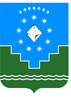 Россия Федерацията Саха Өрөспүүбүлүкэтэ«Мииринэй оройуона»МУНИЦИПАЛЬНАЙ ТЭРИЛЛИИДЬАhАЛТАТА Наименование проекта Вид субсидии:финансовое обеспечение Размер запрашиваемой субсидии на обустройство спортивно-развлекательного парка на территории Мирнинского района (руб.)в том числе:приобретение оборудования для спортивного-развлекательного парка (руб.)доставка и монтаж оборудования для спортивно-развлекательного парка (руб.)подготовка земельного участка (расчистка территории, монтаж покрытия и т.д.) под обустройство спортивно-развлекательного парка. (руб.)Объем собственных средств, вложенных в проект Заявителем без учета запрашиваемой суммы субсидии (руб.)Полная стоимость проекта, с учетом запрашиваемой суммы субсидии (руб.)Срок реализации проектаИнформация о заявителеИнформация о заявителеНаименование заявителяОрганизационно-правовая формаЮридический адрес ( адрес регистрации заявителя)Фактический адресТелефонE-mailАдрес Заявителя в Интернете, соц. сетяхФ.И.О. руководителяРеквизиты организации:ИНН/КППОГРННомер расчетного счетаНаименование банкаКорреспондентский счетБИКИНН/КПП банкаЮридический адрес банкаРуководительРуководитель____________________________________________________________________________________(подпись)(подпись)(расшифровка подписи)(расшифровка подписи)МП«___» ____________20__ г.«___» ____________20__ г.Наименование проектаКраткая аннотация2. Описание проблемы, решению/снижению остроты которой посвящен проект3. Актуальность и значимость проекта4. Основные цели и задачи проекта5. Целевая группа проекта6. План мероприятий и проведения работ по проекту6. Срок реализации проекта6. Срок реализации проектапродолжительность проекта6. Срок реализации проекта6. Срок реализации проектаНачало реализации проекта6. Срок реализации проекта6. Срок реализации проектаОкончание реализации проекта7. Информация об организациях, участвующих в реализации проекта (наименование контактные данные, ИНН).8. Календарный план реализации проекта (последовательное перечисление основных мероприятий проекта с приведением количественных показателей и периодов их осуществления)№МероприятияСроки (дни)Количественный показатель123459. Ожидаемые результаты и сроки их достижения(Ожидаемые количественные и качественные результаты проекта по его завершению, сроки достижения, но не позднее 01.01.2024г.) 9. Ожидаемые результаты и сроки их достижения(Ожидаемые количественные и качественные результаты проекта по его завершению, сроки достижения, но не позднее 01.01.2024г.) 9. Ожидаемые результаты и сроки их достижения(Ожидаемые количественные и качественные результаты проекта по его завершению, сроки достижения, но не позднее 01.01.2024г.) №Наименование результатаСроки (дата) 1234510. Методы оценки (описание методов оценки ожидаемых результатов, системы мониторинга и контроля результатов)11. Детализированная смета расходов(подробно указываются все расходы, в том числе расходы, запрашиваемые средства субсидии)№Статья расходовСтоимость (ед.), руб.Кол-во единицВсего, руб.1приобретение оборудования для спортивного-развлекательного парка (руб.)2доставка и монтаж оборудования для спортивно-развлекательного парка (руб.)3подготовка земельного участка (расчистка территории, монтаж покрытия и т.д.) под обустройство спортивно-развлекательного парка.  (руб.)4567ИТОГО:№Наименование участника отбора, данные юридического лицаДата подачи заявки на участие в отбореДата, время и место рассмотрения заявкиНомер  заявки на участие в отбореИнформация о проекте и сроках реализации проекта по конкурсу Информация о допущенных заявках на участие в конкурсе Информация о не допущенных заявках на участие  в конкурсе с указание причины отклонения заявкиКодыпо состояниюна "__" ______ 20__ г.ДатаДата <1>Наименование финансового органапо Сводному рееструНаименование муниципальной программы <2>по БК <2>Наименование субсидиипо БК <3>Периодичность: ежеквартальнаяN п/пНаименование данныхКоличество <4>1231Результат предоставления субсидии 1X1.1достигнутые в отчетном периоде контрольные точки,в том числе:1.1.1срок достижения которых наступает в отчетном периоде1.1.2достигнутые с нарушением установленных сроков1.1.3достигнутые до наступления срока1.2достигнутые в периодах, предшествующих отчетному, контрольные точки1.3недостигнутые контрольные точки,в том числе:1.3.1срок достижения которых наступил в периодах, предшествующих отчетному1.3.2срок достижения которых наступает в отчетном периоде1.4контрольные точки, достижение которых запланировано в течение трех месяцев, следующих за отчетным периодом,в том числе:1.4.1с отсутствием отклонений от плановых сроков их достижения1.4.2с наличием отклонений от плановых сроков их достижения.........2.Результат предоставления субсидии 2X2.1достигнутые в отчетном периоде контрольные точки,в том числе:2.1.1срок достижения которых наступает в отчетном периоде2.1.2достигнутые с нарушением установленных сроков2.1.3достигнутые до наступления срока2.2достигнутые в периодах, предшествующих отчетному, контрольные точки2.3недостигнутые в отчетном периоде контрольные точки,в том числе:2.3.1срок достижения которых наступил в периодах, предшествующих отчетному2.3.2срок достижения которых наступает в отчетном периоде2.4контрольные точки, достижение которых запланировано в течение трех месяцев, следующих за отчетным периодом,в том числе:2.4.1с отсутствием отклонений от плановых сроков их достижения2.4.2с наличием отклонений от плановых сроков их достижения